Assunto: Censo Escolar 2018 - Profissional Escolar em Sala de Aula – Mais Alfabetização e Atividade Complementar. Referente à associação do profissional de Mais Alfabetização e Atividade Complementar para fins de Censo Escolar, seguem as respectivas orientações dos procedimentos a serem realizados nos sistemas corporativos da SEE.Observando-se as informações solicitadas pelo INEP/MEC, solicitamos as seguintes ações a serem realizadas:Dados do ProfissionalDados Pessoais – PortalNet (http://portalnet.educacao.sp.gov.br/login.aspx) - A escola deverá realizar o cadastro dos Dados Pessoais do profissional (Mais Alfabetização/Atividade Complementar), similar ao procedimento realizado para os servidores do Estado, incluindo todos os campos obrigatórios solicitados no cadastro.Vínculo do Profissional – SED (https://sed.educacao.sp.gov.br/) - Após a criação/atualização dos Dados Pessoais do profissional, vincule-o à Diretoria de Ensino e Escola. - Para as turmas de Mais Alfabetização, utilizar a opção Auxiliar- Para o profissional de Atividade Complementar, utilize a opção MonitorFormação Curricular – SED (https://sed.educacao.sp.gov.br/)- A escola deverá realizar o cadastro da Formação Curricular do profissional (Mais Alfabetização/Atividade Complementar), similar ao procedimento realizado para os servidores do Estado.Segue tutorial anexo do procedimento das etapas 2 e 3.Coleta (exclusivamente para Atividade Complementar)Na SED, deve ser realizada a coleta para Atividade Complementar. Segue tutorial anexo do procedimento. Reiteramos que não é necessário executar esse passo para as turmas de Mais AlfabetizaçãoAssociação do Professor à ClassePor fim, a escola deverá vincular o docente à turma na Associação do Professor à Classe.- Somente é necessário cadastrar o docente na 2ª Aba- Para as classes de Complementação Educacional, o profissional deverá ser vinculado no tipo de ensino correspondente, na respectiva turma, como Monitor.Solicitamos que as atualizações sejam realizadas até o dia 30/05/2018 (quarta-feira).As dúvidas e orientações a respeito dos assuntos acima devem ser enviadas exclusivamente para o Portal de Atendimento – SED (http://atendimento.educacao.sp.gov.br/ ). Desde já agradecemos a costumeira colaboração e permanecemos à disposição.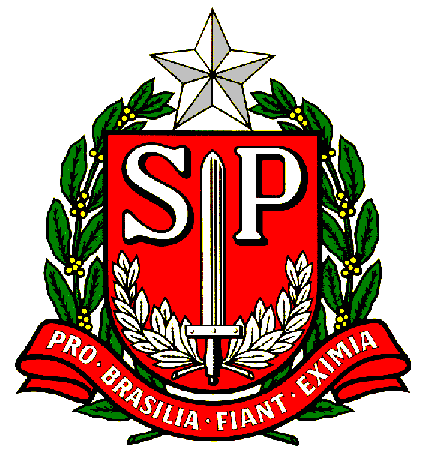 GOVERNO DO ESTADO DE SÃO PAULOSECRETARIA DE ESTADO DA EDUCAÇÃODIRETORIA DE ENSINO – REGIÃO DE SÃO BERNARDO DO CAMPORua Princesa Maria da Glória, 176 – Bairro Nova Petrópolis – SBC -  4336-7480